Fecha: ______________________________________________El estudiante_______________________ de _________ semestre del programa_________________________________________ está autorizado para presentar la habilitación de la asignatura___________________________, el día _____________________Debe cancelar en la Cuenta Corriente Nº 11056306002-9 del Banco Popular la suma de ________________ y entregar al docente la autorización junto con la consignación.Señor profesor: Por favor anexar este formato y la consignación  en la relación de habilitaciones________________________________________				____________________________________                    DIRECTOR DE UNIDAD 						       FIRMA DOCENTE PROGRAMA_______________________________Intenalco es Excelencia!Fecha: ______________________________________________El estudiante_______________________ de _________ semestre del programa_________________________________________ está autorizado para presentar la habilitación de la asignatura___________________________, el dìa _____________________Debe cancelar en la Cuenta Corriente Nº 11056306002-9 del Banco Popular la suma de ________________ y entregar al docente la autorización junto con la consignación.Señor profesor: Por favor anexar este formato y la consignación  en la relación de habilitaciones________________________________________				____________________________________                    DIRECTOR DE UNIDAD 						       FIRMA DOCENTE PROGRAMA_______________________________Intenalco es Excelencia!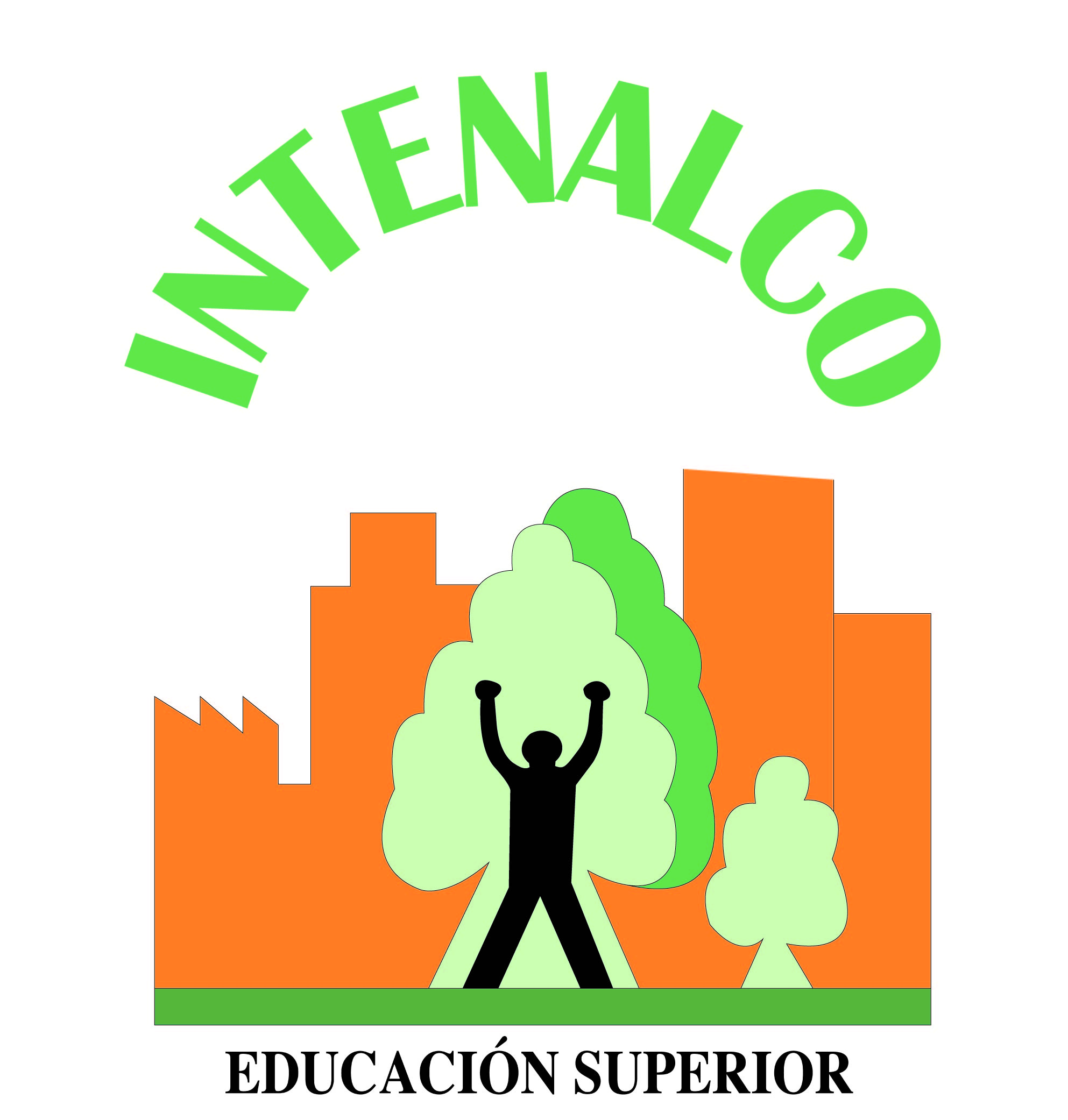 AUTORIZACION HABILITACION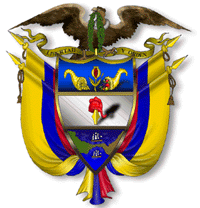 AUTORIZACION HABILITACIONAUTORIZACION HABILITACIONCódigo:GAC-FRT-18Versión: 01Fecha de Aprobación: 09/09/2015